Making the “Magic 8” Work for Each and Every Child and FamilyThe “Magic 8”Reduce time spent in transition. Time moving from one activity to another is time when children aren’t learning or engaged, which also increases the likelihood of negative behaviors.Improve level of instruction. Asking children open-ended, inferential questions and asking them to reflect on what they’ve learned or make predictions based on what they know improves student retention of new material and better prepares them for kindergarten.Create a positive climate. Using positive language to reinforce desired behavior rather than disapproving of specific student actions has a positive effect on children’s ability to self-regulate.Increase time teachers listen to children. Children whose teachers spent significant time listening to them showed a stronger grasp of math concepts, letters and sight words. Children who spoke more frequently also had stronger self-regulation and vocabulary skills.Plan sequential activities. When children participated in activities that followed a logical order, like completing a puzzle or writing a message, they engaged in higher level thinking, which improved their problem-solving skills.Promote cooperative interactions between children. Children who worked often with peers were more involved in classroom activities, had better language skills, and were better at self-regulation.Foster high levels of child involvement. Children are better at reading comprehension, vocabulary and math when they are actively involved in an activity, like when a teacher asks them to answer questions or make predictions about the book she’s reading.Provide math opportunities. Children who take part in multi-part math problems and discuss math concepts are better prepared for kindergarten and early math success, which is a strong predictor of late elementary school achievement.“Magic 8” ResourcesFarran, D. C., Meador, D., Christopher, C., Nesbitt, K. T., & Bilbrey, L. E. (2017), Data-driven improvement in prekindergarten classrooms: Report from a partnership in an urban district, Child Development, 88(5), 1466-1479.  http://onlinelibrary.wiley.com/doi/10.1111/cdev.12906/abstract Hinton, N. (2017). Vanderbilt researchers develop ‘Magic 8’ practices to create an effective preschool. Early Years blog on Education Week, October 27, 2017. http://blogs.edweek.org/edweek/early_years/2017/10/researchers_develop_magic_8_practices_to_create_an_effective_preschool.html Mongeau, L. (2017). New research finds “Magic 8” preschool classroom practices. The Hechinger Report, October 2, 2017. http://hechingerreport.org/new-research-finds-magic-8-preschool-classroom-practices/Nemeth, K. (2017). The “Magic 8” preschool practices adapted for DLLs. http://www.languagecastle.com/2017/10/magic-8-preschool-practices-adapted-dlls/ A Creative Adventure https://eclkc.ohs.acf.hhs.gov/video/creative-adventurehttps://eclkc.ohs.acf.hhs.gov/es/video/una-aventura-creativa  This 13-minute video encourages classroom staff, teachers, and families to use visual and performing arts techniques to support learning and creative expression. Filmed in classrooms and home-based settings, the video demonstrates activities that allow children to use their imaginations and experience creative adventures.Which of the Magic 8 did you see?Commit to providing leadership whenever possibleDrew Dudley: Everyday Leadership  https://www.ted.com/talks/drew_dudley_everyday_leadership Camille CatlettFrank Porter Graham Child Development Institutecamille.catlett@unc.edu‘Magic 8’ PracticeConsiderations for Individual LearnersResourcesReduce transition times●Prepare children for transitions●Support children during transitions●Incorporate learning in the transitions (2005, Spring). How is the PreK day spent? Early Developments, 9(1), 22-27. http://fpg.unc.edu/sites/fpg.unc.edu/files/resources/early-developments/FPG_EarlyDevelopments_v9n1.pdf Helping Children Make Transitions Between Activities http://csefel.vanderbilt.edu/kits/wwbtk4.pdf Inventory of Practices for Promoting Children’s Social Emotional Competence http://csefel.vanderbilt.edu/modules/module1/handout4.pdf Routine-Based Support Guide http://challengingbehavior.cbcs.usf.edu/TACSEI/do/resources/teaching_tools/toc/folder1/1e_routine_based.pdfTransition Time: Helping Individuals on the Autism Spectrum Move Successfully from One Activity to Another https://www.iidc.indiana.edu/pages/transition-time-helping-individuals-on-the-autism-spectrum-move-successfully-from-one-activity-to-another Increase the quality of instruction●Be intentional●Does it work for a particular child?●Does it work for all the other children?●Does everyone help create multiple opportunities to practice throughout the day?DEC Recommended Practices for Instruction http://ectacenter.org/decrp/topic-instruction.asp Intentional Teaching Makes the Biggest Impact on Early Childhood Outcomes http://fpg.unc.edu/node/9366 Resources Supporting Individualization for Children Ages Birth to Five https://eclkc.ohs.acf.hhs.gov/children-disabilities/article/resources-supporting-individualizationTailored Teaching: The Need for Stronger Evidence About Early Childhood Teachers' Use of Ongoing Assessment to Individualize Instruction http://www.mathematica-mpr.com/our-publications-and-findings/publications/brief-tailored-teaching-the-need-for-stronger-evidence-about-early-childhood-teachers-use-of-ongoing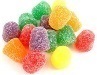 Get Out of Their Way https://www.youtube.com/watch?v=AIEJjpVlZu0&feature=youtu.beCreate a more positive emotional climate●Help each child experience member-ship & belonging●Use the interests of children to support engagement●Use words, images, & music to bridge program, home, and communityCulture, Diversity, and Equity Resources http://fpg.unc.edu/presentations/vermont-resource-collections DEC Recommended Practices for Environments http://ectacenter.org/decrp/topic-environment.asp Equitable Classroom Practices Observation Checklist http://laspdg.org/files/Equitable%20Classroom%20Practices%20Observation%20Checklist.pdfThe Right Stuff (January 2018-Play; February 2018-Children’s Books) http://fpg.unc.edu/presentations/right-stuffHandout 15: Using Choice and Preference to Promote Improved Behavior http://csefel.vanderbilt.edu/briefs/handout15.pdfRolling With Friends  http://community.fpg.unc.edu/connect-modules/resources/videos/video-1-12Teachers listen more to children●Promote alternatives to the “culture of silence”DEC Recommended Practices on Interaction  http://ectacenter.org/decrp/topic-interaction.asp The One Doing the Talking is the One Learning http://fpg.unc.edu/node/8888 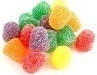 Catch a Bubble  https://www.youtube.com/watch?v=qIOawWaf-k8 ‘Magic 8’ PracticeConsiderations for Individual Learners ResourcesProvide more sequential activitiesBreak down the steps; this will support many kinds of learnersShare tools that will help families and professionals to understand sequencesDEC Recommended Practices for Instruction http://ectacenter.org/decrp/topic-instruction.aspOhio Birth Through Kindergarten Entry - Learning and Development Standards  http://education.ohio.gov/Topics/Early-Learning/Early-Learning-Content-Standards/Birth-Through-Pre_K-Learning-and-Development-Stand Tips and Ideas for Making Visuals to Support Young Children with Challenging Behaviorhttp://csefel.vanderbilt.edu/modules/module3b/handout2.pdfScripted Stories http://csefel.vanderbilt.edu/resources/strategies.html The Young Dual Language Learner: 20 Short Videos https://www.youtube.com/channel/UCKQ5FgGVIFpdt36_sv9FL-Q/featured?utm_content=&utm_medium=email&utm_name=&utm_source=govdelivery&utm_term  Making Butter	 https://www.youtube.com/watch?v=LMEJY6zvY_wFoster social learningPromote opportunities for children to learn from and with each otherTeach children how to work togetherDEC Recommended Practices on Interaction  http://ectacenter.org/decrp/topic-interaction.asp Facilitating Membership in the Classroom & Friendship Kithttp://headstartinclusion.org/teacher-tools Making Friends: Assisting Children’s Early Relationshipshttp://fpg.unc.edu/sites/fpg.unc.edu/files/resources/snapshots/FPG_Snapshot55_2008.pdfSupporting Child Interactions  https://eclkc.ohs.acf.hhs.gov/sites/default/files/pdf/disabilities-newsletter-201705.pdfSupporting Peer Interactionshttp://hsicc.cmail19.com/t/ViewEmail/j/0648BB5AD98C81C72540EF23F30FEDED/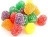 Children See Difference, Differently  https://www.youtube.com/watch?v=1MJrRvpjB1IFoster higher levels of child involvementEmbrace and practice Universal Design for Learning and assistive technologyEngage family members as allies in learningDinnebeil, L. A., Boat, M. B., & Bae, Y. (2013). Integrating principles of universal design into the early childhood curriculum. Dimensions of Early Childhood, 41(1), 3-13. http://www.southernearlychildhood.org/upload/pdf/Dimensions_Vol41_1_Dinnebeil.pdfHandout 15: Using Choice and Preference to Promote Improved Behavior  http://csefel.vanderbilt.edu/briefs/handout15.pdf Take a Look: Visual Supports for Learning https://www.scribd.com/document/341240933/take-a-look-visual-supports-for-learningFamily Engagement: From the Early Years to the Early Grades http://www2.ed.gov/about/inits/ed/earlylearning/files/policy-statement-on-family-engagement.pdfFamily Engagement Brief http://www.familieslearning.org/pdf/NCFL_Family_Engagement_Brief_.pdf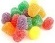  Grandma-Baby Conversation  https://www.youtube.com/watch?v=E7IlnTG7wzk ‘Magic 8’ PracticeConsiderations for Individual LearnersResourcesCreate more math opportunitiesMath skills are powerful predictors of long-term successEngage families in math learning to reinforce concepts in the home and communityMath in the Early Years: A Strong Predictor for Later School Success http://www.ecs.org/clearinghouse/01/09/46/10946.pdf Formula for Success: Engaging Families in Early Math Learning  https://globalfrp.org/content/download/83/561/file/Early%20Math%20FINE.pdf Help! They Still Don’t Understand Counting http://files.eric.ed.gov/fulltext/EJ875422.pdfMath Resources http://fpg.unc.edu/presentations/vermont-resource-collections Nemeth, K. (2017, November). Make math meaningful for diverse learners. Teaching Young Children. https://www.naeyc.org/resources/pubs/tyc/oct2017/make-math-meaningful-diverse-learners Long Division Rap  https://www.youtube.com/watch?v=y3F0SItM-osReduced transition timesQuality instructionPositive environmentAdults listening to childrenSequential activitiesCooperative interactions among childrenHigh levels of child involvementMath opportunities